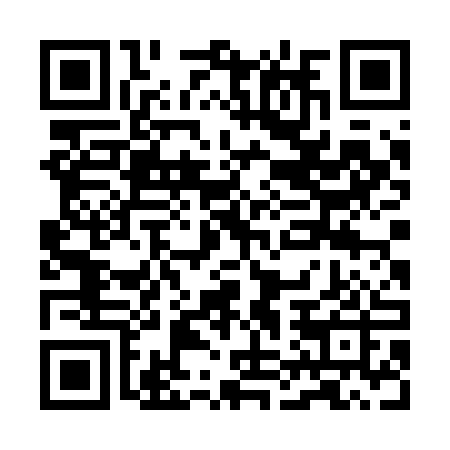 Ramadan times for Alluvioni Cambio, ItalyMon 11 Mar 2024 - Wed 10 Apr 2024High Latitude Method: Angle Based RulePrayer Calculation Method: Muslim World LeagueAsar Calculation Method: HanafiPrayer times provided by https://www.salahtimes.comDateDayFajrSuhurSunriseDhuhrAsrIftarMaghribIsha11Mon5:065:066:4412:354:376:266:267:5812Tue5:045:046:4212:344:386:276:277:5913Wed5:035:036:4012:344:396:296:298:0114Thu5:015:016:3912:344:406:306:308:0215Fri4:594:596:3712:344:416:316:318:0416Sat4:574:576:3512:334:426:336:338:0517Sun4:554:556:3312:334:436:346:348:0718Mon4:534:536:3112:334:446:356:358:0819Tue4:514:516:2912:324:456:366:368:0920Wed4:484:486:2712:324:466:386:388:1121Thu4:464:466:2512:324:476:396:398:1222Fri4:444:446:2412:324:486:406:408:1423Sat4:424:426:2212:314:496:426:428:1524Sun4:404:406:2012:314:506:436:438:1725Mon4:384:386:1812:314:516:446:448:1826Tue4:364:366:1612:304:526:456:458:2027Wed4:344:346:1412:304:536:476:478:2128Thu4:324:326:1212:304:546:486:488:2329Fri4:304:306:1012:294:556:496:498:2430Sat4:274:276:0912:294:566:506:508:2631Sun5:255:257:071:295:577:527:529:271Mon5:235:237:051:295:587:537:539:292Tue5:215:217:031:285:597:547:549:303Wed5:195:197:011:285:597:567:569:324Thu5:165:166:591:286:007:577:579:345Fri5:145:146:571:276:017:587:589:356Sat5:125:126:561:276:027:597:599:377Sun5:105:106:541:276:038:018:019:388Mon5:085:086:521:276:048:028:029:409Tue5:055:056:501:266:058:038:039:4210Wed5:035:036:481:266:068:048:049:43